PROJECT LOGDevelopment Sprint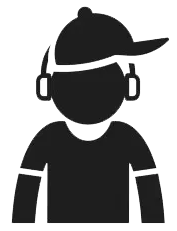 Use this log to record your evidenceMAKE A COPY FOR EACH DEVELOPMENT SPRINTImportant NoteEvidence of explaining relevant implications is found the project log for the design sprintThis evidence is needed for AS 91893, so this resource cannot be used without it unless modifiedDevelopment Sprint #_Development Phase 1 - PlanYou need to show evidence ofusing appropriate tools and techniques for the purpose and end usersapplying relevant conventions to improve the quality of the outcomeaddressing relevant implicationsAttach evidence of your team planning activities hereMake a note of conventions you will applyMake a note of any efficient tools and techniques you will useMake a note of any relevant implications you are trying to address in this sprintDevelopment Phase 2 - DesignYou need to show evidence ofiterative improvement throughout the design, development and testing process to produce a high-quality outcomeusing information from testing procedures to improve the quality of the outcomeapplying relevant conventions to improve the quality of the outcomeAttach notes or sketches of new things to be added, how things will be changed, or ideas to be trialledDevelopment Phase 3 - DevelopYou need to show evidence ofusing appropriate tools and techniques for the purpose and end usersusing relevant conventions for the media typeapplying relevant conventions to improve the quality of the outcomeAttach or link to a complete copy of this iteration of your web outcomeIf using a version control tool (e.g. github) make clear what version this isDevelopment Phase 4 - ReviewYou need to show evidence ofapplying appropriate data integrity and testing proceduresusing information from testing procedures to improve the quality of the outcome (merit)iterative improvement throughout the design, development and testing process to produce a high-quality outcomeAttach evidence (e.g. screenshots, screencasts, written feedback, audio feedback) of testing and feedback